ДЕПАРТАМЕНТ ОБРАЗОВАНИЯ, КУЛЬТУРЫ И СПОРТАНЕНЕЦКОГО АВТОНОМНОГО ОКРУГАПРИКАЗот 21 июля 2022 г. N 50ОБ УТВЕРЖДЕНИИ АДМИНИСТРАТИВНОГО РЕГЛАМЕНТА ПРЕДОСТАВЛЕНИЯГОСУДАРСТВЕННОЙ УСЛУГИ "ПРИЕМ ЗАЯВЛЕНИЙ О ЗАЧИСЛЕНИИВ ГОСУДАРСТВЕННЫЕ ОБРАЗОВАТЕЛЬНЫЕ ОРГАНИЗАЦИИ НЕНЕЦКОГОАВТОНОМНОГО ОКРУГА, РЕАЛИЗУЮЩИЕ ПРОГРАММЫ ОБЩЕГО ОБРАЗОВАНИЯНА ТЕРРИТОРИИ НЕНЕЦКОГО АВТОНОМНОГО ОКРУГА"В соответствии с Федеральным законом от 27.07.2010 N 210-ФЗ "Об организации предоставления государственных и муниципальных услуг", постановлением Администрации Ненецкого автономного округа от 28.12.2021 N 359-п "О разработке и утверждении административных регламентов предоставления государственных услуг" приказываю:1. Утвердить Административный регламент предоставления государственной услуги "Прием заявлений о зачислении в государственные образовательные организации Ненецкого автономного округа, реализующие программы общего образования на территории Ненецкого автономного округа" согласно Приложению.2. Настоящий приказ вступает в силу со дня его официального опубликования.Исполняющий обязанностируководителя Департаментаобразования, культуры и спортаНенецкого автономного округаР.А.ГОРБУНОВПриложениек приказу Департамента образования,культуры и спортаНенецкого автономного округаот 21.07.2022 N 50"Об утверждении Административногорегламента предоставления государственнойуслуги "Прием заявлений о зачислениив государственные образовательныеорганизации Ненецкого автономного округа,реализующие программы общегообразования на территорииНенецкого автономного округа"АДМИНИСТРАТИВНЫЙ РЕГЛАМЕНТПРЕДОСТАВЛЕНИЯ ГОСУДАРСТВЕННОЙ УСЛУГИ "ПРИЕМ ЗАЯВЛЕНИЙО ЗАЧИСЛЕНИИ В ГОСУДАРСТВЕННЫЕ ОБРАЗОВАТЕЛЬНЫЕ ОРГАНИЗАЦИИНЕНЕЦКОГО АВТОНОМНОГО ОКРУГА, РЕАЛИЗУЮЩИЕ ПРОГРАММЫ ОБЩЕГООБРАЗОВАНИЯ НА ТЕРРИТОРИИ НЕНЕЦКОГО АВТОНОМНОГО ОКРУГА"Раздел I.Общие положенияПредмет регулирования административного регламента1. Настоящий административный регламент регулирует отношения, возникающие в связи с предоставлением услуги "Прием заявлений о зачислении в государственные образовательные организации Ненецкого автономного округа, реализующие программы общего образования на территории Ненецкого автономного округа" (далее - Административный регламент, Услуга), разработан в целях повышения качества и доступности предоставления Услуги, определяет стандарт, сроки и последовательность действий (административных процедур), формы контроля за предоставлением Услуги, досудебный (внесудебный) порядок обжалования решений и действий (бездействий) образовательных организаций и их должностных лиц при осуществлении полномочий по ее предоставлению.2. Настоящий Административный регламент регулирует отношения, возникающие между государственной образовательной организацией, реализующей образовательные программы начального общего, основного общего и среднего общего образования (далее - Организация) и гражданами Российской Федерации, иностранными гражданами, лицами без гражданства либо их уполномоченными представителями, обратившимися в Организацию с заявлением о предоставлении Услуги (далее - заявление), по приему заявлений о зачислении в государственные образовательные организации, реализующие программы общего образования.Круг заявителей3. Лицами, имеющими право на получение Услуги, являются граждане Российской Федерации, иностранные граждане, лица без гражданства либо их уполномоченные представители, обратившиеся в Организацию с заявлением о предоставлении Услуги (далее - заявитель).4. Категории заявителей, имеющих право на получение Услуги:1) родители (законные представители), дети которых имеют внеочередное право на получение Услуги Организации, имеющей интернат, в соответствии с пунктом 5 статьи 44 Закона Российской Федерации от 17.01.1992 N 2202-1 "О прокуратуре Российской Федерации", пунктом 3 статьи 19 Закона Российской Федерации от 26.06.1992 N 3132-1 "О статусе судей в Российской Федерации", частью 25 статьи 35 Федерального закона от 28.12.2010 N 403-ФЗ "О Следственном комитете Российской Федерации";2) родители (законные представители), дети которых зарегистрированы органами регистрационного учета по месту жительства или пребывания на территории Ненецкого автономного округа, имеющие первоочередное право на получение Услуги Организации, предусмотренное в абзаце втором части 6 статьи 19 Федерального закона от 27.05.1998 N 76-ФЗ "О статусе военнослужащих", частью 6 статьи 46 Федерального закона от 07.02.2011 N 3-ФЗ "О полиции", дети сотрудников органов внутренних дел, не являющихся сотрудниками полиции, и дети, указанные в части 14 статьи 3 Федерального закона от 30.12.2012 N 283-ФЗ "О социальных гарантиях сотрудникам некоторых федеральных органов исполнительной власти и внесении изменений в законодательные акты Российской Федерации";3) родители (законные представители), дети которых имеют преимущественное право на получение Услуги Организации, предусмотренное частью 3.1 статьи 67, частью 6 статьи 86 Федерального закона от 29.12.2012 N 273-ФЗ "Об образовании в Российской Федерации" (далее - Закон об образовании);4) родители (законные представители), дети которых зарегистрированы органами регистрационного учета по месту жительства или пребывания на территории Ненецкого автономного округа и проживающие на территории, закрепленной за Организацией;5) родители (законные представители), дети которых не проживают на территории, закрепленной за Организацией;6) совершеннолетние лица, не получившие начального общего, основного общего и (или) среднего общего образования и имеющие право на получение образования соответствующего уровня, зарегистрированные органами регистрационного учета по месту жительства или пребывания на территории Ненецкого автономного округа и проживающие на территории, закрепленной за Организацией;7) совершеннолетние лица, не получившие начального общего, основного общего и (или) среднего общего образования и имеющие право на получение образования соответствующего уровня, зарегистрированные органами регистрационного учета по месту жительства или пребывания на территории Ненецкого автономного округа и не проживающие на территории, закрепленной за Организацией.Порядок информирования о предоставлении Услуги5. К информации по вопросам предоставления Услуги относится следующая информация: перечень нормативных правовых актов, регулирующих деятельность по предоставлению Услуги; перечень документов, необходимых для предоставления Услуги; образцы оформления документов, необходимых для получения Услуги; перечень оснований для отказа в приеме документов, а также перечень оснований для отказа в предоставлении Услуги; срок предоставления Услуги; порядок обжалования решений и действий (бездействия) должностных лиц Организации, предоставляющих Услугу.6. Информация по вопросам предоставления Услуги размещается в федеральной государственной информационной системе "Федеральный реестр государственных и муниципальных услуг (функций)" (далее - Реестр государственных и муниципальных услуг (функций)), в открытом доступе в федеральной государственной информационной системе "Единый портал государственных и муниципальных услуг (функций)" (https://www.gosuslugi.ru/), на Региональном портале государственных и муниципальных услуг (функций) (pgu.adm-nao.ru) (далее - Портал, Порталы), на официальных сайтах уполномоченного органа государственной власти (doks@adm-nao.ru) и Организации, на информационных стендах Организации, в помещениях многофункциональных центров предоставления государственных и муниципальных услуг (далее - МФЦ).7. Организация размещает на официальном сайте в информационно-телекоммуникационной сети "Интернет" и информационном стенде:1) распорядительный акт Администрации Ненецкого автономного округа о закреплении образовательных организаций за конкретными территориями Ненецкого автономного округа;2) информацию о количестве мест в первых классах;3) информацию о наличии свободных мест в первых классах для приема детей, не проживающих на закрепленной территории, не позднее 5 июля текущего года;4) образец заявления о приеме на обучение в Организацию;5) справочную информацию, в том числе информацию о месте нахождения и графике работы, справочные телефоны, адреса официальных сайтов, адреса электронной почты Организации, уполномоченного органа государственной власти.8. На Порталах и официальных сайтах уполномоченного органа государственной власти, Организации в целях информирования заявителей по вопросам предоставления Услуги размещается следующая информация:1) исчерпывающий и конкретный перечень документов, необходимых для предоставления Услуги, требования к оформлению указанных документов, а также перечень документов, которые заявитель вправе представить по своему усмотрению;2) перечень групп лиц, имеющих право на получение Услуги;3) срок предоставления Услуги;4) результаты предоставления Услуги, порядок представления документа, являющегося результатом предоставления Услуги;5) исчерпывающий перечень оснований для отказа в приеме документов, необходимых для предоставления Услуги, а также основания для приостановления или отказа в предоставлении Услуги;6) информация о праве на досудебное (внесудебное) обжалование действий (бездействия) и решений, принятых (осуществляемых) в ходе предоставления Услуги;7) формы заявлений, используемые при предоставлении Услуги.9. На официальном сайте уполномоченного органа государственной власти и Организации дополнительно размещаются:1) полное наименование и почтовый адрес Организации, уполномоченного органа государственной власти;2) номера телефонов-автоинформаторов (при наличии), справочные номера телефонов Организации;3) режим работы Организации, график работы работников Организации, график личного приема заявителей;4) выдержки из нормативных правовых актов, содержащих нормы, регулирующие деятельность Организации по предоставлению Услуги;5) Устав Организации, лицензия на осуществление образовательной деятельности со свидетельством о государственной аккредитации, общеобразовательные программы и другие документы, регламентирующие осуществление образовательной деятельности, права и обязанности обучающихся;6) порядок и способы предварительной записи по вопросам предоставления Услуги, на получение Услуги;7) текст Административного регламента с приложениями;8) краткое описание порядка предоставления Услуги;9) информация о возможности участия заявителей в оценке качества предоставления Услуги, в том числе в оценке эффективности деятельности руководителя Организации, а также справочно-информационные материалы, содержащие сведения о порядке и способах проведения оценки.10. При информировании о порядке предоставления Услуги по телефону работник Организации, приняв вызов по телефону, представляется: называет фамилию, имя, отчество (при наличии), должность, наименование Организации.Работник Организации обязан сообщить заявителю график работы, точные почтовый и фактический адреса Организации, способ проезда к Организации, способы предварительной записи для приема по вопросу предоставления Услуги, требования к письменному обращению. Информирование по телефону о порядке предоставления Услуги осуществляется в соответствии с режимом и графиком работы Организации.При невозможности ответить на поставленные заявителем вопросы телефонный звонок переадресовывается (переводится) на другого работника Организации либо обратившемуся сообщается номер телефона, по которому можно получить необходимую информацию.При устном обращении заявителя (лично или по телефону) работник Организации, осуществляющий консультирование, подробно и в вежливой (корректной) форме информирует обратившегося по интересующим вопросам.Если подготовка ответа требует продолжительного времени, работник Организации предлагает заявителю один из следующих вариантов дальнейших действий:изложить обращение в письменной форме;назначить другое время для консультаций.Работник Организации не вправе осуществлять информирование, выходящее за рамки стандартных процедур и условий предоставления Услуги и влияющее прямо или косвенно на принимаемое решение.Продолжительность информирования по телефону не должна превышать 10 минут.11. При ответах на устные обращения, в том числе на телефонные звонки, по вопросам о порядке предоставления Услуги работником Организации обратившемуся сообщается следующая информация:1) о перечне лиц, имеющих право на получение Услуги;2) о нормативных правовых актах, регулирующих вопросы предоставления Услуги (наименование, дата и номер принятия нормативного правового акта);3) о перечне документов, необходимых для получения Услуги;4) о сроках предоставления Услуги;5) об основаниях для отказа в приеме документов, необходимых для предоставления Услуги;6) об основаниях для приостановления предоставления Услуги, для отказа в предоставлении Услуги;7) о месте размещения информации по вопросам предоставления Услуги на Порталах, официальных сайтах уполномоченного органа государственной власти и Организации.12. Организация разрабатывает информационные материалы по порядку предоставления Услуги и размещает их в помещениях Организации, предназначенных для приема заявителей, а также иных организациях всех форм собственности по согласованию с указанными организациями и обеспечивает их своевременную актуализацию.13. Доступ к информации о сроках и порядке предоставления Услуги осуществляется без выполнения заявителем каких-либо требований, в том числе без использования программного обеспечения, установка которого на технические средства заявителя требует заключения лицензионного или иного соглашения с правообладателем программного обеспечения, предусматривающего взимание платы, регистрацию или авторизацию заявителя, или предоставление им персональных данных.14. Консультирование по вопросам предоставления Услуги, услуг, которые являются необходимыми и обязательными для предоставления Услуги, информирование о ходе предоставления указанных услуг работниками Организации осуществляется бесплатно.15. Информация о ходе рассмотрения заявления о предоставлении Услуги и о результатах предоставления Услуги может быть получена заявителем (его представителем) в личном кабинете на Портале, а также в соответствующей Организации при обращении заявителя лично, по телефону, посредством электронной почты.16. При предоставлении Услуги работнику Организации запрещается требовать от заявителя осуществления действий, в том числе согласований, необходимых для получения Услуги и связанных с обращением в иные государственные органы и организации, за исключением получения услуг, включенных в перечень услуг, которые являются необходимыми и обязательными для предоставления Услуги.Раздел II.Стандарт предоставления государственной услугиНаименование государственной услуги17. Услуга "Прием заявлений о зачислении в государственные образовательные организации Ненецкого автономного округа, реализующие программы общего образования на территории Ненецкого автономного округа".Наименование органа, предоставляющего государственную услугу18. Услуга предоставляется государственной образовательной организацией, подведомственной Департаменту образования, культуры и спорта Ненецкого автономного округа (далее - Уполномоченный орган).19. Запрос о предоставлении государственной услуги может быть подан в многофункциональный центр.Результат предоставления государственной услуги20. Результатом предоставления Услуги является:1) прием заявления о зачислении в Организацию для получения начального общего, основного общего и среднего общего образования; мотивированный отказ в приеме заявления о зачислении в Организацию для получения начального общего, основного общего и среднего общего образования.Решение о приеме заявления оформляется по форме согласно Приложению N 1 к настоящему Административному регламенту.Решение об отказе в приеме заявления оформляется по форме согласно Приложению N 2 к настоящему Административному регламенту;2) распорядительный акт о приеме на обучение или мотивированный отказ в приеме на обучение в Организацию для получения начального общего, основного общего и среднего общего образования:Решение о приеме на обучение в общеобразовательную организацию оформляется по форме согласно Приложению N 3 к настоящему Административному регламенту.Решение об отказе в предоставлении Услуги оформляется по форме согласно Приложению N 4 к настоящему Административному регламенту;3) уведомление о приеме на обучение или о мотивированном отказе в приеме на обучение в случае направления заявления через Портал;4) Организация в течение трех рабочих дней со дня издания распорядительного акта о приеме на обучение направляет заявителю один из результатов.21. Заявитель уведомляется о ходе рассмотрения результата предоставления Услуги следующими способами:1) через личный кабинет на Портале;2) по электронной почте;3) почтовым отправлением;4) в структурном подразделении МФЦ;5) личное обращение в Организацию.Результат предоставления Услуги независимо от принятого решения направляется заявителю в личный кабинет на Портале в форме уведомления с присвоением соответствующего статуса рассмотрения заявления.Заявитель дополнительно может получить результат предоставления Услуги в Организации. В этом случае работником Организации распечатывается экземпляр электронного документа на бумажном носителе, который заверяется подписью работника Организации и печатью Организации и выдается заявителю.Срок предоставления государственной услуги22. Период приема и регистрации заявлений о предоставлении Услуги установлен нормативными правовыми актами, указанными в пункте 25 настоящего Административного регламента:1) для заявителей, указанных в подпунктах 1 - 4 пункта 4 настоящего Административного регламента, - с 1 (Первого) апреля и завершается не позднее 30 (Тридцатого) июня текущего года при приеме заявления о зачислении в 1 (Первый) класс;2) для заявителей, указанных в подпункте 5 пункта 4 настоящего Административного регламента, - с 6 (Шестого) июля до момента заполнения свободных мест, но не позднее 5 (Пятого) сентября текущего года при приеме заявления о зачислении в 1 (Первый) класс;3) прием заявлений о зачислении в первые - одиннадцатые (двенадцатые) классы на текущий учебный год осуществляется в течение всего учебного года.23. Срок предоставления Услуги:1) по приему в 1 (Первый) класс - не более 3 (Трех) рабочих дней с момента завершения приема заявлений в части приема детей заявителей, указанных подпунктах 1 - 5 пункта 4 настоящего Административного регламента;2) по приему в 1 (Первый) класс - не более 3 (Трех) рабочих дней с момента завершения приема заявлений и издания распорядительного акта о приеме на обучение поступающего в образовательную организацию в части приема заявителей, указанных подпунктах 6 - 7 пункта 4 настоящего Административного регламента.24. С целью снижения нагрузки на региональные информационные системы при подаче заявления о предоставлении Услуги в электронной форме посредством Портала уполномоченный орган устанавливает время начала приема заявлений о предоставлении Услуги через Портал.Правовые основания для предоставления государственной услуги25. Перечень нормативных правовых актов, регулирующих предоставление Услуги, указан в Приложении N 5 к настоящему регламенту.Исчерпывающий перечень документов, необходимыхдля предоставления государственной услуги26. Перечень документов, необходимых для предоставления заявителем:1) заявление о предоставлении Услуги по форме, приведенной в Приложении N 6 к настоящему Административному регламенту;2) копия документа, удостоверяющего личность родителя (законного представителя) ребенка или поступающего;3) копия свидетельства о рождении ребенка или документа, подтверждающего родство заявителя;4) копия свидетельства о рождении полнородных и неполнородных брата и (или) сестры (в случае использования права преимущественного приема на обучение по образовательным программам начального общего образования ребенка в Организацию, в которой обучаются его полнородные и неполнородные брат и (или) сестра);5) копия документа, подтверждающего установление опеки или попечительства (при необходимости);6) копия документа о регистрации ребенка или поступающего по месту жительства или по месту пребывания на закрепленной территории или справку о приеме документов для оформления регистрации по месту жительства (в случае приема на обучение ребенка или поступающего, проживающего на закрепленной территории);7) копии документов, подтверждающих право внеочередного, первоочередного приема на обучение по основным общеобразовательным программам или преимущественного приема на обучение по образовательным программам основного общего и среднего общего образования, интегрированным с дополнительными общеразвивающими программами, имеющими целью подготовку несовершеннолетних граждан к военной или иной государственной службе, в том числе к государственной службе российского казачества;8) копия заключения психолого-медико-педагогической комиссии (при наличии);9) при приеме на обучение по образовательным программам среднего общего образования представляется аттестат об основном общем образовании, выданный в установленном порядке;10) родитель(и) (законный(ые) представитель(и)) ребенка, являющегося иностранным гражданином или лицом без гражданства, дополнительно предъявляет(ют) документ, подтверждающий родство заявителя(ей) (или законность представления прав ребенка), и документ, подтверждающий право ребенка на пребывание в Российской Федерации.Иностранные граждане и лица без гражданства все документы представляют на русском языке или вместе с заверенным в установленном порядке переводом на русский язык;11) родитель(и) (законный(ые) представитель(и)) ребенка или поступающий имеют право по своему усмотрению представлять другие документы.Не допускается требовать предоставление других документов в качестве основания для приема на обучение по основным общеобразовательным программам.Заявление о приеме на обучение и документы для приема на обучение подаются одним из следующих способов:лично в Организацию;через операторов почтовой связи общего пользования заказным письмом с уведомлением о вручении;в электронной форме (документ на бумажном носителе, преобразованный в электронную форму путем сканирования или фотографирования с обеспечением машиночитаемого распознавания его реквизитов) посредством электронной почты Организации, в том числе с использованием функционала официального сайта Организации в сети Интернет или иным способом с использованием сети Интернет;с использованием функционала Портала.27. При посещении Организации и (или) очном взаимодействии с уполномоченными должностными лицами Организации родитель(и) (законный(ые) представитель(и) ребенка предъявляет(ют) оригиналы документов, указанных в подпунктах 2 - 6 пункта 26, а поступающий - оригинал документа, удостоверяющего личность поступающего.При подаче заявления о предоставлении Услуги в электронной форме посредством Портала пользователь проходит авторизацию посредством федеральной государственной информационной системы "Единая система идентификации и аутентификации в инфраструктуре, обеспечивающей информационно-технологическое взаимодействие информационных систем, используемых для предоставления государственных и муниципальных услуг в электронной форме" (далее - ЕСИА) и должен иметь подтвержденную учетную запись. При подаче заявления посредством Портала необходимо подтвердить документы при посещении Организации (после приглашения, направленного в личный кабинет).28. В случае, если для предоставления Услуги необходима обработка персональных данных лица, не являющегося заявителем, и если в соответствии с законодательством Российской Федерации обработка таких персональных данных может осуществляться с согласия указанного лица, при обращении за получением Услуги заявитель дополнительно представляет документы, подтверждающие получение согласия указанного лица или его законного представителя на обработку персональных данных указанного лица. Документы, подтверждающие получение согласия, могут быть представлены в том числе в форме электронного документа.При подаче заявления на оказание Услуги через Портал подтверждение согласия на обработку персональных данных осуществляется на интерактивной форме Услуги.29. Организации запрещено требовать у заявителя:1) представления документов или информации или осуществления действий, представление или осуществление которых не предусмотрено нормативными правовыми актами Российской Федерации, нормативными правовыми актами Ненецкого автономного округа, настоящим Административным регламентом для предоставления Услуги;2) представления документов и информации, которые находятся в распоряжении Организации, государственных органов, органов местного самоуправления и (или) подведомственных государственным органам и органам местного самоуправления организаций, участвующих в предоставлении Услуги, за исключением документов, включенных в определенный частью 6 статьи 7 Федерального закона от 27.07.2010 N 210-ФЗ "Об организации предоставления государственных и муниципальных услуг" (далее - Федеральный закон N 210-ФЗ) перечень документов. (Заявитель вправе представить указанные документы и информацию в Организацию по собственной инициативе.);3) осуществления действий, в том числе согласований, необходимых для получения Услуги и связанных с обращением в иные государственные органы, органы местного самоуправления, организации, за исключением получения услуг и получения документов и информации, предоставляемых в результате предоставления таких услуг;4) представления документов и информации, отсутствие и (или) недостоверность которых не указывались при первоначальном отказе в приеме документов, необходимых для предоставления Услуги, либо в предоставлении Услуги, за исключением следующих случаев:изменение требований нормативных правовых актов, касающихся предоставления Услуги, после первоначальной подачи заявления;наличие ошибок в заявлении и документах, поданных заявителем после первоначального отказа в приеме документов, необходимых для предоставления Услуги, либо в предоставлении Услуги и не включенных в представленный ранее комплект документов, необходимых для предоставления Услуги;истечение срока действия документов или изменение информации после первоначального отказа в приеме документов, необходимых для предоставления Услуги, либо в предоставлении Услуги;выявление документально подтвержденного факта (признаков) ошибочного или противоправного действия (бездействия) работников Организации при первоначальном отказе в приеме документов, необходимых для предоставления Услуги, либо в предоставлении Услуги, о чем в письменном виде за подписью руководителя Организации, предоставляющего Услугу, при первоначальном отказе в приеме документов, необходимых для предоставления Услуги, уведомляется заявитель, а также приносятся извинения за доставленные неудобства;5) предоставления на бумажном носителе документов и информации, электронные образы которых ранее были заверены в соответствии с пунктом 7.2 части 1 статьи 16 Федерального закона N 210-ФЗ, за исключением случаев, если нанесение отметок на такие документы либо их изъятие является необходимым условием предоставления Услуги, и иных случаев, установленных федеральными законами.30. Документы, составленные на иностранном языке, подлежат переводу на русский язык.Верность перевода, подлинность подписи переводчика свидетельствуются в порядке, установленном законодательством Российской Федерации о нотариате.Исчерпывающий перечень документов и сведений, необходимыхдля предоставления Услуги, которые находятся в распоряжениигосударственных органов, органов местного самоуправленияили организаций31. В целях представления и получения документов и информации для предоставления Услуги, которые находятся в распоряжении органов власти, органов местного самоуправления или организаций, осуществляется межведомственное информационное взаимодействие с целью запроса сведений, подтверждающих государственную регистрацию рождения ребенка (детей), в связи с рождением которого(ых) возникло право на предоставление Услуги, или сведения и (или) документы, подтверждающих родственные связи между ребенком и родителем (законным представителем) (в случае, если не прослеживаются родственные связи между ребенком и родителем (законным представителем)), - свидетельства о заключении брака или свидетельства об установлении отцовства, или свидетельства о расторжении брака, или свидетельства о перемене имени, или свидетельства об усыновлении (удочерении), или документа, подтверждающего установление опеки или попечительства.32. Непредставление (несвоевременное представление) органами государственной власти, органами местного самоуправления или организациями по межведомственному информационному запросу документов и информации не может являться основанием для отказа в предоставлении заявителю Услуги.33. Работники указанных в пункте 32 настоящего Административного регламента органов и организаций, не представившие (несвоевременно представившие) запрошенные и находящиеся в их распоряжении документ или информацию, подлежат административной, дисциплинарной или иной ответственности в соответствии с законодательством Российской Федерации.34. Документы, указанные в пункте 31 настоящего Административного регламента, могут быть представлены заявителем самостоятельно по собственной инициативе.Непредставление заявителем указанных документов не является основанием для отказа заявителю в предоставлении Услуги.Исчерпывающий перечень оснований для отказав приеме документов, необходимых для предоставлениягосударственной услуги35. Основаниями для отказа в приеме документов, необходимых для предоставления Услуги, являются:1) обращение за предоставлением иной услуги;2) заявителем представлен неполный комплект документов, необходимых для предоставления Услуги;3) документы, необходимые для предоставления Услуги, утратили силу (документ, удостоверяющий личность заявителя либо его представителя, документ, удостоверяющий полномочия представителя заявителя);4) наличие противоречий между сведениями, указанными в заявлении, и сведениями, указанными в приложенных к нему документах;5) документы содержат подчистки и исправления текста, не заверенные в порядке, установленном законодательством Российской Федерации, текст письменного заявления не поддается прочтению, заявление заполнено не полностью;6) документы содержат повреждения, наличие которых не позволяет в полном объеме использовать информацию и сведения, содержащиеся в документах для предоставления Услуги;7) некорректное заполнение обязательных полей в заявлении (отсутствие заполнения, недостоверное, неполное либо неправильное, не соответствующее требованиям, установленным настоящим Административным регламентом);8) заявление подано лицом, не имеющим полномочий представлять интересы заявителя в соответствии с пунктом 3 - 4 настоящего Административного регламента;9) несоответствие категории заявителей, указанных в пункте 4 настоящего Административного регламента;10) поступление заявления аналогично ранее зарегистрированному заявлению, срок предоставления Услуги по которому не истек на момент поступления такого заявления;11) заявление подано за пределами периода, указанного в пункте 22 настоящего Административного регламента;12) несоответствие документов, указанных в пункте 26 настоящего Административного регламента, по форме или содержанию требованиям законодательства Российской Федерации;13) обращение заявителя в Организацию, реализующую исключительно адаптированную программу, с заявлением о приеме на образовательную программу, не предусмотренную в Организации;14) несоответствие возраста ребенка, в интересах которого действует родитель (законный представитель), требованиям действующего законодательства (ребенок не достиг возраста 6 лет и 6 месяцев или уже достиг возраста 8 лет на момент начала получения начального общего образования) при отсутствии разрешения на прием ребенка в Организацию.Исчерпывающий перечень оснований для приостановленияпредоставления государственной услуги или отказав предоставлении государственной услуги36. Основания для приостановления предоставления Услуги отсутствуют.37. Основанием для отказа в предоставлении Услуги в части приема на обучение в Организацию является отсутствие в Организации свободных мест, за исключением случаев, предусмотренных частями 5 и 6 статьи 67 и статьей 88 Закона об образовании.38. Заявитель вправе отказаться от получения Услуги на основании письменного заявления, написанного в свободной форме, поданного способом, предусмотренным настоящим Административным регламентом и действующим законодательством, либо посредством Портала с использованием специальной интерактивной формы. На основании поступившего заявления об отказе от предоставления Услуги уполномоченным работником Организации принимается решение об отказе в предоставлении Услуги. Отказ в предоставлении Услуги не препятствует повторному обращению за предоставлением Услуги.Размер платы, взимаемой с заявителя при предоставлениигосударственной услуги, и способы ее взимания39. Услуга предоставляется бесплатно.Максимальный срок ожидания в очереди при подаче заявителемзапроса о предоставлении государственной услугии при получении результата предоставлениягосударственной услуги40. Максимальный срок ожидания в очереди при подаче заявления и при получении результата предоставления Услуги не должен превышать 15 минут.Срок регистрации запроса заявителя о предоставлениигосударственной услуги41. Регистрация заявления по Услуге осуществляется автоматически в день обращения заявителя на Портал. При подаче заявления через Портал временем подачи заявления является время регистрации заявления на Портале.Регистрация заявления о предоставлении Услуги, поданного через Портал, осуществляется Организацией в журнале регистрации заявлений согласно режиму работы Организации в срок не более 1 рабочего дня. Заявление о предоставлении Услуги, поступившее после окончания рабочего дня Организации либо в нерабочий день, регистрируется в Организации в первый рабочий день.Заявителем, имеющим детей одного года рождения или зачисляемых в один год в одну Организацию, оформляются заявления на каждого ребенка.Заявитель вправе подать заявление в несколько Организаций. При подаче заявлений в каждую Организацию на одного ребенка оформляются отдельные заявления.42. Заявление о предоставлении Услуги при очном обращении в Организацию регистрируется Организацией в журнале регистрации заявлений в соответствии с режимом работы Организации.43. Заявление о предоставлении Услуги через операторов почтовой связи общего пользования заказным письмом с уведомлением о вручении регистрируется Организацией в журнале регистрации заявлений при поступлении заявления в Организацию.Заявление о предоставлении Услуги, направленное посредством электронной почты (e-mail), регистрируется Организацией в журнале регистрации заявлений при поступлении заявления в Организацию.44. В случае поступления заявлений о предоставлении услуги до начала приема заявлений заказные письма и e-mail хранятся в организации и регистрируются в журнале регистрации заявлений со дня начала приема заявлений.Все заявления, независимо от способа подачи, должны быть зарегистрированы в журнале регистрации заявлений.45. После регистрации заявления о предоставлении Услуги и перечня документов, представленных через МФЦ, заявителю в день обращения в Организацию выдается (направляется на электронную почту) уведомление, которое оформляется в соответствии с Приложением N 1 к настоящему Административному регламенту, заверенное подписью уполномоченного работника Организации, ответственного за прием заявлений о приеме на обучение.Требования к помещениям, в которых предоставляютсягосударственные услуги46. Организация, МФЦ при предоставлении Услуги создает условия инвалидам и другим маломобильным группам населения для беспрепятственного доступа к помещениям, в которых предоставляется Услуга, и беспрепятственного их передвижения в указанных помещениях.47. Помещения, в которых осуществляется предоставление Услуги, должны соответствовать требованиям, установленным постановлением Правительства Российской Федерации от 22.12.2012 N 1376 "Об утверждении Правил организации деятельности многофункциональных центров предоставления государственных и муниципальных услуг".Показатели доступности и качества государственной услуги48. Оценка доступности и качества предоставления Услуги должна осуществляться по следующим показателям:1) степень информированности граждан о порядке предоставления Услуги (доступность информации об Услуге, возможность выбора способа получения информации);2) возможность выбора заявителем форм предоставления Услуги, в том числе с использованием Порталов;3) обеспечение бесплатного доступа к Порталам для подачи заявлений, документов, информации, необходимых для получения Услуги в электронной форме в любом МФЦ в пределах территории Ненецкого автономного округа по выбору заявителя независимо от его места жительства или места пребывания;4) доступность обращения за предоставлением Услуги, в том числе для инвалидов и других маломобильных групп населения;5) соблюдение установленного времени ожидания в очереди при подаче заявления и при получении результата предоставления Услуги;6) соблюдение сроков предоставления Услуги и сроков выполнения административных процедур при предоставлении Услуги;7) отсутствие обоснованных жалоб со стороны заявителей по результатам предоставления Услуги;8) возможность получения информации о ходе предоставления Услуги, в том числе с использованием Портала;9) количество взаимодействий заявителя с работниками Организации при предоставлении Услуги и их продолжительность.49. В целях предоставления Услуги, консультаций и информирования о ходе предоставления Услуги осуществляется прием заявителей по предварительной записи. Запись на прием проводится при личном обращении заявителя или с использованием средств телефонной связи, а также через сеть Интернет, в том числе через официальный сайт Организации.Иные требования к предоставлению государственной услуги,в том числе учитывающие особенности предоставлениягосударственных услуг в многофункциональных центрахи особенности предоставления государственных услугв электронной форме50. В целях предоставления Услуги в электронной форме с использованием Портала заявителем заполняется электронная форма заявления.Услуги, которые являются необходимыми и обязательными для предоставления Услуги, отсутствуют.51. При предоставлении Услуги в электронной форме могут осуществляться:1) предоставление в порядке, установленном настоящим Административным регламентом, информации заявителю и обеспечение доступа заявителя к сведениям об Услуге;2) возможность предзаполнения интерактивной формы заявления не ранее чем за 15 календарных дней до начала предоставления услуги в соответствии с положениями пункта 22 настоящего Административного регламента;3) подача заявления на предоставление Услуги в Организацию с использованием Портала в соответствии со временем, установленным уполномоченным органом;4) направление уведомления в личный кабинет заявителя на Портале о необходимости в установленный Организацией срок предоставить оригиналы документов;5) получение заявителем уведомлений о ходе предоставления Услуги в личный кабинет на Портале;6) взаимодействие Организации и иных органов, предоставляющих государственные и муниципальные услуги, участвующих в предоставлении Услуги и указанных в пунктах 18 и 31 настоящего Административного регламента, посредством межведомственного информационного взаимодействия;7) получение заявителем результата предоставления Услуги в личном кабинете на Портале;8) направление жалобы на решения, действия (бездействия) Организации, работников Организации, МФЦ в порядке, установленном разделом V настоящего Административного регламента.52. При подаче заявления посредством регионального Портала электронные документы представляются в следующих форматах (при наличии технической возможности):xml - для формализованных документов;doc, docx, odt - для документов с текстовым содержанием, не включающим формулы (за исключением документов, указанных в абзаце четвертом настоящего пункта);xls, xlsx, ods - для документов, содержащих расчеты;pdf, jpg, jpeg - для документов с текстовым содержанием, в том числе включающих формулы и (или) графические изображения (за исключением документов, указанных в абзаце четвертом настоящего пункта), а также документов с графическим содержанием.53. Допускается формирование электронного документа путем сканирования непосредственно с оригинала документа (использование копий не допускается), которое осуществляется с сохранением ориентации оригинала документа в разрешении 300 - 500 dpi (масштаб 1:1) с использованием следующих режимов:1) "черно-белый" (при отсутствии в документе графических изображений и (или) цветного текста);2) "оттенки серого" (при наличии в документе графических изображений, отличных от цветного графического изображения);3) "цветной" или "режим полной цветопередачи" (при наличии в документе цветных графических изображений либо цветного текста);4) с сохранением всех аутентичных признаков подлинности, а именно: графической подписи лица, печати, углового штампа бланка;5) количество файлов должно соответствовать количеству документов, каждый из которых содержит текстовую и (или) графическую информацию.54. Электронные документы должны обеспечивать:возможность идентифицировать документ и количество листов в документе;возможность поиска по текстовому содержанию документа и возможность копирования текста (за исключением случаев, когда текст является частью графического изображения);содержать оглавление, соответствующее смыслу и содержанию документа;для документов, содержащих структурированные по частям, главам, разделам (подразделам) данные и закладки, обеспечивающие переходы по оглавлению и (или) к содержащимся в тексте рисункам и таблицам.55. Документы, подлежащие представлению в форматах xls, xlsx или ods, формируются в виде отдельного электронного документа.56. Максимально допустимый размер прикрепленного пакета документов не должен превышать 10 ГБ.Требования к организации предоставления Услуги в МФЦ57. Предоставление бесплатного доступа к Порталу для подачи заявлений, документов, информации, необходимых для получения Услуги в электронной форме, осуществляется в любом МФЦ в пределах Ненецкого автономного округа по выбору заявителя независимо от его места жительства или места пребывания.58. Организация предоставления Услуги в МФЦ должна обеспечивать:1) бесплатный доступ заявителя к Порталу для обеспечения возможности получения Услуги в электронной форме;2) иные функции, установленные нормативными правовыми актами Российской Федерации и Ненецкого автономного округа.59. В МФЦ исключается взаимодействие заявителя с работниками Организации.В МФЦ запрещается требовать от заявителя предоставления документов, информации и осуществления действий, предусмотренных пунктом 29 настоящего Административного регламента.60. Работники МФЦ обязаны обеспечивать защиту информации, доступ к которой ограничен в соответствии с законодательством Российской Федерации, а также соблюдать режим обработки и использования персональных данных.61. МФЦ, его работники несут ответственность, установленную законодательством Российской Федерации, за соблюдение прав субъектов персональных данных, за соблюдение законодательства Российской Федерации, устанавливающего особенности обращения с информацией, доступ к которой ограничен Федеральным законом.62. Вред, причиненный физическим или юридическим лицам в результате ненадлежащего исполнения либо неисполнения МФЦ или его работниками порядка предоставления Услуги, установленного настоящим Административным регламентом, обязанностей, предусмотренных нормативными правовыми актами Российской Федерации, нормативными правовыми актами Ненецкого автономного округа, возмещается МФЦ в соответствии с законодательством Российской Федерации.63. Региональный стандарт организации деятельности многофункциональных центров предоставления государственных и муниципальных услуг в Ненецком автономном округе утвержден постановлением Администрации Ненецкого автономного округа от 15.07.2021 N 184-п "Об утверждении Стандарта обслуживания заявителей в многофункциональных центрах предоставления государственных и муниципальных услуг на территории Ненецкого автономного округа".Раздел III.Состав, последовательность и сроки выполненияадминистративных процедур64. Перечень административных процедур:1) прием и регистрация заявления и документов, необходимых для предоставления Услуги;2) формирование и направление межведомственных информационных запросов в органы (организации), участвующие в предоставлении Услуги;3) рассмотрение документов и принятие решения о подготовке результата предоставления Услуги;4) принятие решения о предоставлении (об отказе в предоставлении) Услуги и оформление результата предоставления Услуги;5) выдача (направление) результата предоставления Услуги заявителю.65. Каждая административная процедура состоит из административных действий.Перечень и содержание административных действий, составляющих каждую Административную процедуру, приведены в Приложении N 7 к настоящему Административному регламенту.66. Исправление допущенных опечаток и ошибок в выданных в результате предоставления Услуги документах осуществляется путем личного обращения заявителя в Организацию. Работник Организации в день обращения заявителя вносит изменения в информационную систему и выдает исправленный результат Услуги нарочно заявителю.Варианты и порядок предоставления Услуги отдельным категориям заявителей, объединенных общими признаками, отсутствуют в связи с отсутствием таких категорий заявителей.67. Перечень административных процедур при подаче заявления посредством Портала:1) авторизация на Портале с подтвержденной учетной записью в ЕСИА;2) формирование и направление заявления в образовательную организацию посредством Портала.Формирование заявления осуществляется посредством заполнения интерактивной формы на Портале без необходимости дополнительной подачи заявления в какой-либо иной форме.В заявлении Заявитель указывает данные в соответствии с полями интерактивной формы заявления.Форматно-логическая проверка сформированного заявления осуществляется после заполнения заявителем каждого из полей электронной формы заявления. При выявлении некорректно заполненного поля электронной формы заявления Заявитель уведомляется о характере выявленной ошибки и порядке ее устранения посредством информационного сообщения непосредственно в электронной форме заявления.При формировании заявления Заявителю обеспечивается:заполнение полей электронной формы заявления до начала ввода сведений заявителем с использованием сведений, размещенных в ЕСИА, и сведений, опубликованных на Портале, в части, касающейся сведений, отсутствующих в ЕСИА;возможность вернуться на любой из этапов заполнения электронной формы заявления без потери ранее введенной информации;возможность доступа Заявителя на Портале к ранее поданным им заявлениям в течение не менее одного года, а также частично сформированных заявлений - в течение не менее 3 месяцев;3) прием и регистрация заявления Организацией.Организация обеспечивает в срок не позднее 3 рабочих дней с момента подачи заявления на Портале:прием заявления и направление Заявителю электронного уведомления о поступлении заявления;регистрацию заявления и направление заявителю уведомления о регистрации заявления (независимо от времени регистрация заявления Организацией, временем подачи заявления является время регистрации заявления на Портале).Также заявления, поступившие через Портал, подлежат регистрации в журнале реестра регистрации заявлений Организации;4) после рассмотрения заявления в личный кабинет заявителя направляется одно из следующих уведомлений:Уведомление о мотивированном отказе в приеме заявления в соответствии с положениями, установленными настоящим административным регламентом;Уведомление о необходимости предоставления оригиналов документов в Организацию с указанием срока предоставления;5) после предоставления оригиналов документов в Организацию заявителю в личный кабинет направляется информация о том, что документы находятся на проверке Организацией;6) при издании распорядительного акта о приеме на обучение в Организацию в личный кабинет заявителя направляется одно из следующих уведомлений:уведомление о приеме на обучение ребенка в Организацию с указанием реквизитов распорядительного акта;уведомление об отказе в предоставлении Услуги в соответствии с пунктом 38 настоящего Административного регламента.68. Получение информации о ходе рассмотрения заявления и о результате предоставления государственной услуги производится в личном кабинете на Портале при условии авторизации.Заявитель имеет возможность отслеживать статус электронного заявления, а также информацию о дальнейших действиях в личном кабинете в любое время.69. Оценка качества предоставления государственной услуги осуществляется в соответствии с Правилами оценки гражданами эффективности деятельности руководителей территориальных органов федеральных органов исполнительной власти (их структурных подразделений) с учетом качества предоставления ими государственных услуг, а также применения результатов указанной оценки как основания для принятия решений о досрочном прекращении исполнения соответствующими руководителями своих должностных обязанностей, утвержденными постановлением Правительства Российской Федерации от 12.12.2012 N 1284 "Об оценке гражданами эффективности деятельности руководителей территориальных органов федеральных органов исполнительной власти (их структурных подразделений) и территориальных органов государственных внебюджетных фондов (их региональных отделений) с учетом качества предоставления государственных услуг, руководителей многофункциональных центров предоставления государственных и муниципальных услуг с учетом качества организации предоставления государственных и муниципальных услуг, а также о применении результатов указанной оценки как основания для принятия решений о досрочном прекращении исполнения соответствующими руководителями своих должностных обязанностей".70. Заявителю обеспечивается возможность направления жалобы на решения, действия или бездействие Уполномоченного органа, должностного лица Уполномоченного органа в соответствии со статьей 11.2 Федерального закона N 210-ФЗ и в порядке, установленном постановлением Правительства Российской Федерации от 20.11.2012 N 1198 "О федеральной государственной информационной системе, обеспечивающей процесс досудебного, (внесудебного) обжалования решений и действий (бездействия), совершенных при предоставлении государственных и муниципальных услуг".Раздел IV.Формы контроля за исполнением административного регламентаПорядок осуществления текущего контроля за соблюдениеми исполнением ответственными должностными лицами положенийрегламента и иных нормативных правовых актов,устанавливающих требования к предоставлению государственнойуслуги, а также принятием ими решений71. Текущий контроль за соблюдением и исполнением работниками Организации настоящего Административного регламента и иных нормативных правовых актов, устанавливающих требования к предоставлению Услуги, а также принятия ими решений осуществляется в порядке, установленном организационно-распорядительным актом Уполномоченного органа, который включает порядок выявления и устранения нарушений прав заявителей, рассмотрения, принятия решений и подготовку ответов на обращения заявителей, содержащие жалобы на решения, действия (бездействие) работников Организации.72. Требованиями к порядку и формам текущего контроля за предоставлением Услуги являются:1) независимость;2) тщательность.73. Независимость текущего контроля заключается в том, что должностное лицо Уполномоченного органа, уполномоченное на его осуществление, не находится в служебной зависимости от должностного лица Уполномоченного органа, участвующего в предоставлении Услуги, в том числе не имеет близкого родства или свойства (родители, супруги, дети, братья, сестры, а также братья, сестры, родители, дети супругов и супруги детей) с ним.74. Должностные лица Уполномоченного органа, осуществляющие текущий контроль за предоставлением Услуги, обязаны принимать меры по предотвращению конфликта интересов при предоставлении Услуги.75. Тщательность осуществления текущего контроля за предоставлением Услуги состоит в исполнении уполномоченными работниками Организации обязанностей, предусмотренных настоящим подразделом.Сотрудники Организаций, участвующих в предоставлении услуги, несут персональную ответственность за соблюдение, полноту и качество исполнения положений настоящего Административного регламента.76. Текущий контроль соблюдения последовательности действий по предоставлению услуги осуществляет руководитель Организации.77. Организация устанавливает периодичность осуществления текущего контроля и определяет должностное лицо, осуществляющее текущий контроль.78. Мероприятия по контролю предоставления услуги проводятся в форме проверок.Проверки могут быть плановыми и внеплановыми.Внеплановые проверки проводятся в случае поступления обращений заявителей с жалобами на нарушение их прав и законных интересов.Порядок и периодичность осуществления плановых и внеплановыхпроверок полноты и качества предоставления государственнойуслуги, в том числе порядок и формы контроля за полнотойи качеством предоставления государственной услуги79. Порядок и периодичность осуществления плановых и внеплановых проверок полноты и качества предоставления Услуги устанавливаются организационно-распорядительным актом Уполномоченного органа, ответственного за предоставление Услуги.80. При выявлении в ходе проверок нарушений исполнения положений законодательства Российской Федерации, включая положения настоящего Административного регламента, устанавливающих требования к предоставлению Услуги, в том числе по жалобам на решения и (или) действия (бездействие) работников Организации, должностных лиц Уполномоченного органа, принимаются меры по устранению таких нарушений.Ответственность должностных лиц органа, предоставляющегогосударственную услугу, за решения и действия (бездействие),принимаемые (осуществляемые) ими в ходе предоставлениягосударственной услуги, МФЦ, работников МФЦ за решенияи действия (бездействие), принимаемые (осуществляемые) имив ходе предоставления Услуги81. Работником Организации, ответственным за предоставление Услуги, а также за соблюдение порядка предоставления Услуги, является руководитель Организации, непосредственно предоставляющий Услугу.82. По результатам проведенных мониторинга и проверок в случае выявления неправомерных решений, действий (бездействия) работников Организации, ответственных за предоставление Услуги, МФЦ, работников МФЦ и фактов нарушения прав и законных интересов заявителей работники Организации, МФЦ несут ответственность в соответствии с законодательством Российской Федерации и законодательством Ненецкого автономного округа.Положения, характеризующие требования к порядку и формамконтроля за предоставлением государственной услуги, в томчисле со стороны граждан, их объединений и организаций83. Контроль за предоставлением Услуги осуществляется в порядке и формах, предусмотренных пунктами 71 - 80 настоящего Административного регламента.84. Контроль за порядком предоставления Услуги со стороны граждан (объединений, организаций) осуществляется в порядке и формах, предусмотренных постановлением Правительства Российской Федерации от 12.12.2012 N 1284 "Об оценке гражданами эффективности деятельности руководителей территориальных органов федеральных органов исполнительной власти (их структурных подразделений) и территориальных органов государственных внебюджетных фондов (их региональных отделений) с учетом качества предоставления государственных услуг, руководителей многофункциональных центров предоставления государственных и муниципальных услуг с учетом качества организации предоставления государственных и муниципальных услуг, а также о применении результатов указанной оценки как основания для принятия решений о досрочном прекращении исполнения соответствующими руководителями своих должностных обязанностей".85. Граждане, их объединения и организации для осуществления контроля за предоставлением Услуги с целью соблюдения порядка ее предоставления имеют право направлять в Уполномоченный орган жалобы на нарушение работниками Организации, МФЦ порядка предоставления Услуги, повлекшее ее непредоставление или предоставление с нарушением срока, установленного Административным регламентом.86. Граждане, их объединения и организации для осуществления контроля за предоставлением Услуги имеют право направлять в Организацию, МФЦ, Учредителю МФЦ индивидуальные и коллективные обращения с предложениями по совершенствованию порядка предоставления Услуги, а также жалобы и заявления на действия (бездействие) работников Организации, МФЦ и принятые ими решения, связанные с предоставлением Услуги.87. Контроль за предоставлением Услуги, в том числе со стороны граждан и их объединений и организаций, осуществляется посредством открытости деятельности Организации, МФЦ при предоставлении Услуги, получения полной, актуальной и достоверной информации о порядке предоставления Услуги и возможности досудебного рассмотрения обращений (жалоб) в процессе получения Услуги.Раздел IV.Досудебный (внесудебный) порядок обжалования решенийи действий (бездействия) органа, предоставляющегогосударственную услугу, многофункционального центрапредоставления государственных и муниципальных услуг(далее - многофункциональный центр), организаций, указанныхв части 1.1 статьи 16 Федерального закона N 210-ФЗ, а такжеих должностных лиц, государственных или муниципальныхслужащих, работниковИнформация для заинтересованных лиц об их правена досудебное (внесудебное) обжалование действий(бездействия) и (или) решений, принятых (осуществленных)в ходе предоставления Услуги88. Заявитель имеет право на досудебное (внесудебное) обжалование действий (бездействия) и (или) решений, принятых (осуществленных) в ходе предоставления Услуги Организацией, работниками Организации, МФЦ, работниками МФЦ (далее - жалоба).89. В случае, если жалоба подается представителем, дополнительно предоставляется документ, подтверждающий полномочия представителя действовать от имени заявителя.90. Заявитель может обратиться с жалобой, в том числе в следующих случаях:1) нарушение срока регистрации заявления о предоставлении Услуги, комплексного запроса, указанного в статье 15.1 Федерального закона N 210-ФЗ;2) нарушение срока предоставления Услуги;3) требование у заявителя документов или информации либо осуществления действий, представление или осуществление которых не предусмотрено законодательством Российской Федерации для предоставления Услуги;4) отказ в приеме документов, представление которых предусмотрено законодательством Российской Федерации для предоставления Услуги, у заявителя;5) отказ в предоставлении Услуги, если основания отказа не предусмотрены законодательством Российской Федерации;6) требование с заявителя при предоставлении Услуги платы, не предусмотренной законодательством Российской Федерации;7) отказ Организации, работника Организации в исправлении допущенных опечаток и ошибок в выданных в результате предоставления Услуги документах либо нарушение срока внесения таких исправлений;8) нарушение срока или порядка выдачи документов по результатам предоставления Услуги;9) приостановление предоставления Услуги, если основания приостановления не предусмотрены законодательством Российской Федерации;10) требование у заявителя при предоставлении Услуги документов или информации, отсутствие и (или) недостоверность которых не указывались при первоначальном отказе в приеме документов, необходимых для предоставления Услуги, либо в предоставлении Услуги, за исключением случаев, указанных в подпункте 4 пункта 29 настоящего Административного регламента.91. Жалоба должна содержать:1) наименование Организации, указание на работника Организации, наименование МФЦ, указание на его руководителя и (или) работника, решения и действия (бездействие) которых обжалуются;2) фамилию, имя, отчество (при наличии), сведения о месте жительства заявителя - физического лица, а также номер (номера) контактного телефона, адрес (адреса) электронной почты (при наличии) и почтовый адрес, по которым должен быть направлен ответ заявителю;3) сведения об обжалуемых решениях и действиях (бездействии) организации, работника Организации, МФЦ, работника МФЦ;4) доводы, на основании которых заявитель не согласен с решением и действием (бездействием) Организации, работника Организации, МФЦ, работника МФЦ. Заявителем могут быть представлены документы (при наличии), подтверждающие доводы заявителя, либо их копии.92. Жалоба подается в письменной форме на бумажном носителе, в том числе на личном приеме заявителя, по почте либо в электронной форме.В случае подачи жалобы при личном приеме заявитель представляет документ, удостоверяющий его личность в соответствии с законодательством Российской Федерации.При подаче жалобы в электронном виде документы, указанные в пункте 89 настоящего Административного регламента, могут быть представлены в форме электронных документов, подписанных простой ЭП уполномоченного лица. При этом документ, удостоверяющий личность, не требуется.93. В электронной форме жалоба может быть подана заявителем посредством:1) официального сайта Уполномоченного органа, Организации, МФЦ, учредителя МФЦ в сети Интернет;2) Портала, за исключением жалоб на решения и действия (бездействие) МФЦ и их работников;3) федеральной государственной информационной системы, обеспечивающей процесс досудебного (внесудебного) обжалования решений и действий (бездействия), совершенных при предоставлении государственных и муниципальных услуг, за исключением жалоб на решения и действия (бездействие) МФЦ и их работников.94. Организацией, МФЦ, учредителями МФЦ, Уполномоченным органом определяются уполномоченные должностные лица и (или) работники, которые обеспечивают:1) прием и регистрацию жалоб;2) направление жалоб в уполномоченные на их рассмотрение структурное подразделение Уполномоченного органа (далее - Подразделение), Организацию, МФЦ, учредителю МФЦ в соответствии с пунктами 106 и 109 настоящего Административного регламента;3) рассмотрение жалоб в соответствии с требованиями законодательства Российской Федерации.95. По результатам рассмотрения жалобы Уполномоченный орган, Организация, МФЦ, учредитель МФЦ в пределах полномочий принимает одно из следующих решений:1) жалоба удовлетворяется, в том числе в форме отмены принятого решения, исправления допущенных опечаток и ошибок в выданных в результате предоставления Услуги документах, возврата заявителю денежных средств, взимание которых не предусмотрено законодательством Российской Федерации;2) в удовлетворении жалобы отказывается по основаниям, предусмотренным пунктом 99 настоящего Административного регламента.96. При удовлетворении жалобы Уполномоченный орган, Организация, МФЦ, учредитель МФЦ в пределах полномочий принимает исчерпывающие меры по устранению выявленных нарушений, в том числе по выдаче заявителю результата предоставления Услуги, не позднее 5 (Пяти) рабочих дней со дня принятия решения, если иное не установлено законодательством Российской Федерации.97. Не позднее дня, следующего за днем принятия решения, указанного в пункте 95 настоящего Административного регламента, заявителю в письменной форме и по желанию заявителя в электронной форме направляется мотивированный ответ о результатах рассмотрения жалобы.Ответ по результатам рассмотрения жалобы подписывается уполномоченным на рассмотрение жалобы должностным лицом Подразделения, работником Организации, работником МФЦ, учредителем МФЦ, уполномоченным работником Уполномоченного органа соответственно.По желанию заявителя ответ по результатам рассмотрения жалобы может быть представлен не позднее дня, следующего за днем принятия решения, в форме электронного документа, подписанного ЭП уполномоченного на рассмотрение жалобы должностного лица Уполномоченного органа, работника Организации, работника МФЦ, учредителя МФЦ, вид которой установлен законодательством Российской Федерации.В случае признания жалобы подлежащей удовлетворению в ответе заявителю дается информация о действиях, осуществляемых Уполномоченным органом, Организацией, МФЦ, учредителем МФЦ в целях незамедлительного устранения выявленных нарушений при оказании Услуги, а также приносятся извинения за доставленные неудобства и указывается информация о дальнейших действиях, которые необходимо совершить заявителю в целях получения Услуги.В случае признания жалобы не подлежащей удовлетворению в ответе заявителю даются аргументированные разъяснения о причинах принятого решения, а также информация о порядке обжалования принятого решения.98. В ответе по результатам рассмотрения жалобы указываются:1) наименование Уполномоченного органа, Организации, МФЦ, учредителя МФЦ рассмотревшего жалобу, должность, фамилия, имя, отчество (при наличии) должностного лица и (или) работника, принявшего решение по жалобе;2) номер, дата, место принятия решения, включая сведения о должностном лице, работнике, решение или действие (бездействие) которого обжалуется;3) фамилия, имя, отчество (при наличии) или наименование заявителя;4) основания для принятия решения по жалобе;5) принятое по жалобе решение;6) в случае если жалоба признана обоснованной, - сроки устранения выявленных нарушений, в том числе срок предоставления результата Услуги, а также информация, указанная в пункте 97 настоящего Административного регламента;7) информация о порядке обжалования принятого по жалобе решения.99. Уполномоченный орган, Организация, МФЦ, учредитель МФЦ отказывает в удовлетворении жалобы в следующих случаях:1) наличия вступившего в законную силу решения суда, арбитражного суда по жалобе о том же предмете и по тем же основаниям;2) подачи жалобы лицом, полномочия которого не подтверждены в порядке, установленном законодательством Российской Федерации;3) наличия решения по жалобе, принятого ранее в соответствии с требованиями законодательства Российской Федерации в отношении того же заявителя и по тому же предмету жалобы.100. Уполномоченный орган, Организация, МФЦ, учредитель МФЦ вправе оставить жалобу без ответа в случаях наличия в жалобе нецензурных либо оскорбительных выражений, угроз жизни, здоровью и имуществу должностного лица, работника, а также членов его семьи.101. Уполномоченный орган, Организация, МФЦ, учредитель МФЦ сообщает заявителю об оставлении жалобы без ответа в течение 3 (Трех) рабочих дней со дня регистрации жалобы.102. Заявитель вправе обжаловать принятое по жалобе решение в судебном порядке в соответствии с законодательством Российской Федерации.103. В случае установления в ходе или по результатам рассмотрения жалобы признаков состава административного правонарушения, предусмотренного Кодексом Российской Федерации об административных правонарушениях, или признаков состава преступления работник, уполномоченный на рассмотрение жалоб, незамедлительно направляет имеющиеся материалы в органы прокуратуры.В случае установления в ходе или по результатам рассмотрения жалобы признаков состава административного правонарушения, предусмотренного статьей 7.1.9 закона Ненецкого автономного округа от 29.06.2002 N 366-ОЗ "Об административных правонарушениях", работник, уполномоченный на рассмотрение жалоб, в течение трех рабочих дней направляет копию жалобы с приложением материалов, подтверждающих наличие признаков состава административного правонарушения, в исполнительный орган государственной власти Ненецкого автономного округа в сфере цифрового развития, информатизации и связи в Ненецком автономном округе.104. Уполномоченный орган, Организация, МФЦ, учредитель МФЦ обеспечивают:1) оснащение мест приема жалоб;2) информирование заявителей о порядке досудебного (внесудебного) обжалования нарушений порядка предоставления государственных услуг посредством размещения информации на стендах в местах предоставления государственных услуг, на своих официальных сайтах, Портале;3) консультирование заявителей о порядке досудебного (внесудебного) обжалования нарушений порядка предоставления государственных услуг, в том числе по телефону, электронной почте, при личном приеме;4) заключение соглашений о взаимодействии в части осуществления МФЦ приема жалоб и выдачи заявителям результатов рассмотрения жалоб в отношении государственных услуг, перечень которых утвержден постановлением Администрации Ненецкого автономного округа и предоставляется в МФЦ;5) информирование заявителей о ходе рассмотрения жалобы и направление заявителям решения, принятого по результатам рассмотрения жалобы, с использованием Федеральной государственной информационной системы, обеспечивающей процесс досудебного (внесудебного) обжалования решений и действий (бездействия), совершенных при предоставлении государственных и муниципальных услуг, вне зависимости от способа подачи жалобы.105. Сведения о содержании жалоб подлежат размещению в федеральной государственной информационной системе, обеспечивающей процесс досудебного (внесудебного) обжалования решений и действий (бездействия), совершенных при предоставлении государственных и муниципальных услуг, в соответствии с требованиями Положения о федеральной государственной информационной системе, обеспечивающей процесс досудебного (внесудебного) обжалования решений и действий (бездействия), совершенных при предоставлении государственных и муниципальных услуг, утвержденного постановлением Правительства Российской Федерации от 20.11.2012 N 1198 "О федеральной государственной информационной системе, обеспечивающей процесс досудебного (внесудебного) обжалования решений и действий (бездействия), совершенных при предоставлении государственных и муниципальных услуг".Органы, организации и уполномоченные на рассмотрение жалобылица, которым может быть направлена жалоба заявителяв досудебном (внесудебном) порядке106. Жалоба подается в Уполномоченный орган, Организацию, МФЦ, предоставившие Услугу, порядок предоставления которой был нарушен вследствие решений и действий (бездействия) Организации, работника Организации, МФЦ, работника МФЦ, и рассматривается Организацией, МФЦ в порядке, установленном законодательством Российской Федерации.107. Жалобу на решения и действия (бездействие) Организации можно подать в Уполномоченный орган.108. Жалоба на решения и действия (бездействие) работника МФЦ подается руководителю МФЦ.109. Жалоба на решения и действия (бездействие) МФЦ подается учредителю (в исполнительный орган государственной власти Ненецкого автономного округа в сфере цифрового развития, информатизации и связи в Ненецком автономном округе).110. Прием жалоб в письменной форме на бумажном носителе осуществляется Уполномоченным органом, Организацией, МФЦ в месте, где заявитель подавал заявление на получение Услуги, нарушение порядка которой обжалуется, либо в месте, где заявителем получен результат указанной Услуги.Прием жалоб в письменной форме на бумажном носителе осуществляется учредителем МФЦ в месте его фактического нахождения. Время приема жалоб должно совпадать со временем работы учредителя МФЦ.111. Жалоба (за исключением жалобы на решения и действия (бездействие) МФЦ, руководителя и (или) работника МФЦ) может быть подана заявителем через МФЦ.При поступлении жалобы МФЦ обеспечивает ее передачу в Организацию в порядке и сроки, которые установлены соглашением о взаимодействии между МФЦ и Организацией, но не позднее следующего рабочего дня со дня поступления жалобы, при этом срок рассмотрения жалобы исчисляется со дня регистрации жалобы в Организации.112. Жалоба, поступившая в Уполномоченный орган, Организацию, МФЦ, учредителю МФЦ, подлежит регистрации не позднее следующего рабочего дня со дня ее поступления.Жалоба рассматривается в течение 15 (Пятнадцати) рабочих дней со дня ее регистрации (если более короткие сроки рассмотрения жалобы не установлены Уполномоченным органом, Организацией, МФЦ, учредителем МФЦ).113. В случае обжалования отказа Организации, работника Организации, МФЦ, работника МФЦ в приеме документов у заявителя либо в исправлении допущенных опечаток и ошибок или в случае обжалования заявителем нарушения установленного срока таких исправлений жалоба рассматривается в течение 5 (Пяти) рабочих дней со дня ее регистрации.В случае, если жалоба подана заявителем в Уполномоченный орган, Организацию, МФЦ, учредителю МФЦ, в компетенцию которого не входит принятие решения по жалобе, в течение 3 (Трех) рабочих дней со дня регистрации такой жалобы она направляется в уполномоченный на ее рассмотрение государственный или муниципальный орган, МФЦ, учредителю МФЦ, о чем в письменной форме информируется заявитель.При этом срок рассмотрения жалобы исчисляется со дня регистрации жалобы в уполномоченном на ее рассмотрение государственном или муниципальном органе, МФЦ, учредителем МФЦ.Способы информирования заявителей о порядке подачии рассмотрения жалобы, в том числе с использованием Портала114. Заявители информируются о порядке подачи и рассмотрении жалобы, в том числе с использованием Портала, способами, предусмотренными пунктами 5 - 16 настоящего Административного регламента.115. Информация, указанная в разделе V настоящего Административного регламента, подлежит обязательному размещению на Портале, официальном сайте Организации, Уполномоченного органа.Перечень нормативных правовых актов, регулирующих порядокдосудебного (внесудебного) обжалования решений и действий(бездействия) Организации, работников Организации, МФЦ,работников МФЦ116. Досудебный (внесудебный) порядок обжалования действий (бездействия) и (или) решений, принятых в ходе представления Услуги, осуществляется с соблюдением требований Федерального закона от 27.07.2010 N 210-ФЗ "Об организации предоставления государственных и муниципальных услуг".Приложение N 1к Административному регламентупо предоставлению государственной услуги                                                ФОРМА 1                                   Форма                  решения о приеме заявления о зачислении          в государственную образовательную организацию Ненецкого       автономного округа, реализующую программу общего образования___________________________________________________________________________                         Наименование Организации                                                     Кому: ________________                                  РЕШЕНИЕ             о приеме заявления о зачислении в государственную         образовательную организацию Ненецкого автономного округа,         реализующую программу общего образования, к рассмотрению                                по существуот ___________ N ________    Ваше  заявление  от  ____________ N ______________ и прилагаемые к немудокументы (копии) Организация приняла к рассмотрению.    Дополнительная информация:___________________________________.______________________________________________    ______________________    Должность и ФИО сотрудника,                         Подпись       принявшего решение                                                   ФОРМА 2                                Уведомление  о регистрации заявления о зачислении в государственную образовательную  организацию Ненецкого автономного округа, реализующую программу общего                    образования, по электронной почте:Добрый день!Ваше   заявление   на    зачисление   в   общеобразовательную   организациюзарегистрировано под номером _____________________________________________.Данные заявления:Дата регистрации: ________________________________________________________.Время регистрации: _______________________________________________________.Образовательная организация: _____________________________________________.ФИО ребенка: _____________________________________________________________.Приложение N 2к Административному регламентупо предоставлению государственной услуги          Форма решения об отказе в приеме заявления о зачислении          в государственную образовательную организацию Ненецкого       автономного округа, реализующую программу общего образования___________________________________________________________________________                         Наименование Организации                                                         Кому: ____________                                  РЕШЕНИЕ        об отказе в приеме заявления о зачислении в государственную         образовательную организацию Ненецкого автономного округа,         реализующую программу общего образования, к рассмотрению                                по существуот ___________ N ________    Рассмотрев  Ваше заявление от __________ N _______ и прилагаемые к немудокументы, Организацией принято решение об отказе в его приеме по следующимоснованиям:    Дополнительная информация: ___________________________________________.    Вы   вправе   повторно   обратиться   в   Организацию  с  заявлением  опредоставлении Услуги после устранения указанных нарушений.    Данный   отказ   может   быть  обжалован  в  досудебном  порядке  путемнаправления жалобы в уполномоченный орган, а также в судебном порядке._____________________________________________     _______________________        Должность и ФИО сотрудника,                       Подпись           принявшего решениеПриложение N 3к Административному регламентупо предоставлению государственной услуги           Форма решения о приеме на обучение в государственную         образовательную организацию Ненецкого автономного округа,                 реализующую программу общего образования___________________________________________________________________________                         Наименование Организации                                                     Кому: ________________                                  РЕШЕНИЕ          о приеме на обучение в государственную образовательную           организацию Ненецкого автономного округа, реализующую                       программу общего образованияот ___________ N ________    Ваше  заявление  от  ____________ N ______________ и прилагаемые к немудокументы  (копии) Организацией  рассмотрены, и принято решение о приеме наобучение в __________ (распорядительный акт от ______ N _____).    Дополнительная информация: ___________________________________________._____________________________________________     _______________________        Должность и ФИО сотрудника,                       Подпись           принявшего решениеПриложение N 4к Административному регламентупо предоставлению государственной услуги               Форма решения об отказе в приеме на обучение          в государственную образовательную организацию Ненецкого       автономного округа, реализующую программу общего образования___________________________________________________________________________                         Наименование Организации                                                         Кому: ____________                                  РЕШЕНИЕ             об отказе в приеме на обучение в государственную         образовательную организацию Ненецкого автономного округа,                 реализующую программу общего образованияот ___________ N ________    Ваше  заявление  от  ____________ N ______________ и прилагаемые к немудокументы  (копии) Организацией  рассмотрены, и принято решение об отказе вприеме на обучение в ____________________.    Дополнительная информация:__________________________________.    Вы   вправе   повторно   обратиться   в   Организацию  с  заявлением  опредоставлении Услуги.    Данный   отказ   может   быть  обжалован  в  досудебном  порядке  путемнаправления жалобы в уполномоченный орган, а также в судебном порядке._____________________________________________     _______________________        Должность и ФИО сотрудника,                       Подпись           принявшего решениеПриложение N 5к Административному регламентупо предоставлению государственной услугиПеречень нормативных правовых актов, регулирующихпредоставление Услуги (с указанием их реквизитови источников официального опубликования)1. Федеральный закон от 27.07.2010 N 210-ФЗ "Об организации предоставления государственных и муниципальных услуг" (Собрание законодательства Российской Федерации, 2010, N 31, ст. 4179).2. Федеральный закон от 27.07.2006 N 149-ФЗ "Об информации, информационных технологиях и о защите информации" (Собрание законодательства Российской Федерации, 2006, N 31, ст. 3448).3. Федеральный закон от 27.07.2006 N 152-ФЗ "О персональных данных" (Собрание законодательства Российской Федерации, 2006, N 31, ст. 3451; 2017, N 31, ст. 4772).4. Федеральный закон от 06.04.2011 N 63-ФЗ "Об электронной подписи" (Собрание законодательства Российской Федерации, 2011, N 15, ст. 2036).5. Федеральный закон от 21.12.2012 N 273-ФЗ "Об образовании в Российской Федерации" (Собрание законодательства Российской Федерации, 2012, N 53, ст. 7598; 2014, N 19, ст. 2289; 2016, N 27, ст. 4160; 2016, N 27, ст. 4246; 2018, N 32, ст. 5110; 2019, N 30, ст. 4134; 2019, N 49, ст. 6970; 2020, N 12, ст. 1645).6. Федеральный закон от 06.10.2003 N 131-ФЗ "Об общих принципах организации местного самоуправления в Российской Федерации" (Собрание законодательства Российской Федерации, 2003, N 40, ст. 3822).7. Федеральный закон от 27.05.1998 76-ФЗ "О статусе военнослужащих" (Собрание законодательства Российской Федерации, 1998, N 22, ст. 2331; 2013, N 27, ст. 3477).8. Федеральный закон от 17.01.1992 N 2202-1 "О прокуратуре Российской Федерации" (Собрание законодательства Российской Федерации, 1995, N 47, ст. 4472; 2013, N 27, ст. 3477).9. Федеральный закон от 28.12.2010 N 403-ФЗ "О Следственном комитете Российской Федерации" (Собрание законодательства Российской Федерации, 2011, N 1, ст. 15; 2013, N 27, ст. 3477).10. Закон Российской Федерации от 26.06.1992 N 3132-1 "О статусе судей в Российской Федерации" (Ведомости Съезда народных депутатов Российской Федерации и Верховного Совета Российской Федерации, 1992, N 30, ст. 1792; Собрание законодательства Российской Федерации, 2013, N 27, ст. 3477).11. Постановление Правительства Российской Федерации от 16.05.2011 N 373 "О разработке и утверждении административных регламентов осуществления государственного контроля (надзора) и административных регламентов предоставления государственных услуг" (Собрание законодательства Российской Федерации", 2011, N 22, ст. 3169).12. Постановление Правительства Российской Федерации от 25.01.2013 N 33 "Об использовании простой электронной подписи при оказании государственных и муниципальных услуг" (Собрание законодательства Российской Федерации, 2013, N 5, ст. 377).13. Постановление Правительства Российской Федерации от 26.03.2016 N 236 "О требованиях к предоставлению в электронной форме государственных и муниципальных услуг" (Собрание законодательства Российской Федерации, 2016, N 15, ст. 2084).14. Постановление Правительства Российской Федерации от 20.11.2012 N 1198 "О федеральной государственной информационной системе, обеспечивающей процесс досудебного (внесудебного) обжалования решений и действий (бездействия), совершенных при предоставлении государственных и муниципальных услуг" (Собрание законодательства Российской Федерации, 2012, N 48, ст. 6706).15. Постановление Правительства Российской Федерации от 10.07.2013 N 584 "Об использовании федеральной государственной информационной системы "Единая система идентификации и аутентификации в инфраструктуре, обеспечивающей информационно-технологическое взаимодействие информационных систем, используемых для предоставления государственных и муниципальных услуг в электронной форме" (Собрание законодательства Российской Федерации, 2013, N 30, ст. 4108).16. Постановление Правительства Российской Федерации от 28.11.2011 N 977 "О федеральной государственной информационной системе "Единая система идентификации и аутентификации в инфраструктуре, обеспечивающей информационно-технологическое взаимодействие информационных систем, используемых для предоставления государственных и муниципальных услуг в электронной форме" (Собрание законодательства Российской Федерации, 2011, ст. 7284).17. Приказ Министерства просвещения Российской Федерации от 02.09.2020 N 458 "Об утверждении Порядка приема на обучение по образовательным программам начального общего, основного общего и среднего общего образования" (официальный интернет-портал правовой информации http://www.pravo.gov.ru, 11.09.2020).18. Федеральный закон от 07.02.2011 N 3-ФЗ "О полиции" (Собрание законодательства Российской Федерации, 2011, N 7, ст. 900; 2013, N 27, ст. 3477; 2015, N 7, ст. 1022).19. Федеральный закон от 30.12.2012 N 283-ФЗ "О социальных гарантиях сотрудникам некоторых федеральных органов исполнительной власти и внесении изменений в законодательные акты Российской Федерации" (Собрание законодательства Российской Федерации, 2012, N 53, ст. 7608; 2013, N 27, ст. 3477).20. Основы законодательства Российской Федерации о нотариате (Ведомости Съезда народных депутатов Российской Федерации и Верховного Совета Российской Федерации, 1993, N 10, ст. 357).21. Постановление Правительства Российской Федерации от 12.12.2012 N 1284 "Об оценке гражданами эффективности деятельности руководителей территориальных органов федеральных органов исполнительной власти (их структурных подразделений) и территориальных органов государственных внебюджетных фондов (их региональных отделений) с учетом качества предоставления государственных услуг, руководителей многофункциональных центров предоставления государственных и муниципальных услуг с учетом качества организации предоставления государственных и муниципальных услуг, а также о применении результатов указанной оценки как основания для принятия решений о досрочном прекращении исполнения соответствующими руководителями своих должностных обязанностей" (Собрание законодательства Российской Федерации, 2012, ст. 7219).22. Постановление Администрации Ненецкого автономного округа от 23.10.2014 N 408-п "Об оптимизации перечня документов, предоставляемых заявителями при оказании государственных услуг Ненецкого автономного округа" ("Сборник нормативных правовых актов Ненецкого автономного округа", N 40 (часть 1), 31.10.2014).23. Постановление Администрации Ненецкого автономного округа от 04.09.2013 N 334-п "Об утверждении Положения об особенностях подачи и рассмотрения жалоб на нарушения порядка предоставления государственных услуг в Ненецком автономном округе" ("Сборник нормативных правовых актов Ненецкого автономного округа", N 36, 20.09.2013).24. Постановление Администрации Ненецкого автономного округа от 28.11.2014 N 463-п "Об утверждении Положения о Департаменте образования, культуры и спорта Ненецкого автономного округа" ("Сборник нормативных правовых актов Ненецкого автономного округа", N 48, 12.12.2014).25. Постановление Администрации Ненецкого автономного округа от 28.12.2021 N 359-п "О разработке и утверждении административных регламентов предоставления государственных услуг" (http://pravo.gov.ru, 30.12.2021).Приложение N 6к Административному регламентупо предоставлению государственной услуги               Форма заявления о зачислении в государственную          образовательную организацию Ненецкого автономного округа,                  реализующую программу общего образования     Руководителю             _______________________________ (наименование общеобразовательной организации)     от____________________________________________________ (ФИО заявителя)     Адрес регистрации: ____________________________________________________ ___________________________________________________________________________     Адрес проживания: _____________________________________________________ ___________________________________________________________________________ ___________________________________________________________________________               (документ, удостоверяющий личность заявителя) ___________________________________________________________________________                     (N, серия, дата выдачи, кем выдан)     Контактный телефон: ___________________________________________________     Электронная почта: ____________________________________________________                                  ЗАЯВЛЕНИЕ         о зачислении в государственную образовательную организацию             Ненецкого автономного округа, реализующую программу                             общего образования     Прошу принять моего ребенка (сына, дочь) / меня _______________________ ___________________________________________________________________________     (фамилия, имя, отчество (при наличии), дата рождения) ___________________________________________________________________________ (свидетельство о рождении ребенка (N, серия, дата выдачи, кем выдан, номер       актовой записи) или паспорт (N, серия, дата выдачи, кем выдан) ___________________________________________________________________________     (адрес регистрации) ___________________________________________________________________________     (адрес проживания)     в _____ класс ___________ учебного года     Сведения о втором родителе: ___________________________________________________________________________     (фамилия, имя, отчество (при наличии)) ___________________________________________________________________________     (адрес регистрации) ___________________________________________________________________________     (адрес проживания) ___________________________________________________________________________     (контактный телефон) ___________________________________________________________________________     (электронная почта)     Сведения о праве внеочередного или первоочередного приема на обучение в общеобразовательные организации: __________________________________________ (в  случае подачи заявления о зачислении в 1 класс; при наличии указывается категория)     Сведения    о    праве   преимущественного   приема   на   обучение   в общеобразовательные организации: __________________________________________ (в  случае подачи заявления о зачислении в 1 класс; при наличии указывается категория)     Сведения   о   потребности   в   обучении  по  адаптированной  основной общеобразовательной программе: ____________________________________________ (в случае наличия указывается вид адаптированной программы)     Язык образования: _____________________________________________________ (в  случае  получения  образования  на родном языке из числа языков народов Российской Федерации или на иностранном языке)     Родной язык из числа языков народов Российской Федерации: _____________ (в  случае  реализации  права  на  изучение  родного  языка из числа языков народов Российской Федерации, в том числе русского языка как родного языка)     Государственный язык республики Российской Федерации: _________________ (в   случае  предоставления  общеобразовательной  организацией  возможности изучения государственного языка республики Российской Федерации)     С  уставом,  сведениями  о дате предоставления и регистрационном номере лицензии на осуществление образовательной деятельности, со свидетельством о государственной  аккредитации,  с  образовательными  программами  и другими документами,  регламентирующими организацию и осуществление образовательной деятельности,   права   и   обязанности   обучающихся   общеобразовательной организации, ознакомлен(а).     Решение прошу направить: ┌┐ └┘ на  бумажном  носителе  в  виде  распечатанного экземпляра электронногодокумента по почте; ┌┐ └┘ на бумажном носителе  в  виде  распечатанного  экземпляра  электронногодокумента в МФЦ; ┌┐ └┘ на  бумажном  носителе  в  виде  распечатанного экземпляра электронногодокумента при личном обращении в Организацию; ┌┐ └┘ в электронной форме (документ  на  бумажном  носителе,  преобразованныйв  электронную форму путем сканирования или фотографирования с обеспечениеммашиночитаемого   распознавания  его  реквизитов)  посредством  электроннойпочты.Дата: ______________________________ Подпись ______________________________    Согласен на обработку персональных данных и персональных данных ребенкав порядке, установленном законодательством Российской Федерации.Дата: ______________________________ Подпись ______________________________Приложение N 7к Административному регламентупо предоставлению государственной услугиСостав, последовательность и срокивыполнения административных процедур (действий)при предоставлении УслугиСостав, последовательность и сроки выполненияадминистративных процедур (действий) при предоставленииУслуги через Портал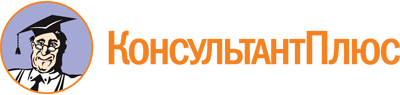 Приказ Департамента ОК и С НАО от 21.07.2022 N 50
"Об утверждении административного регламента предоставления государственной услуги "Прием заявлений о зачислении в государственные образовательные организации Ненецкого автономного округа, реализующие программы общего образования на территории Ненецкого автономного округа"Документ предоставлен КонсультантПлюс

www.consultant.ru

Дата сохранения: 22.02.2024
 КонсультантПлюс: примечание.Нумерация разделов дана в соответствии с официальным текстом документа.N пункта Административного регламентаНаименование основания для отказа в соответствии с единым стандартомРазъяснение причин отказа в предоставлении услугиПодпункт 1 пункта 35Обращение за предоставлением иной услугиУказываются основания такого выводаПодпункт 2 пункта 35Заявителем представлен неполный комплект документов, необходимых для предоставления УслугиУказывается исчерпывающий перечень документов, которые необходимо представить заявителюПодпункт 3 пункта 35Документы, необходимые для предоставления Услуги, утратили силуУказывается исчерпывающий перечень документов, утративших силуПодпункт 4 пункта 35Наличие противоречий между сведениями, указанными в заявлении, и сведениями, указанными в приложенных к нему документахУказываются основания такого выводаПодпункт 5 пункта 35Документы содержат подчистки и исправления текста, не заверенные в порядке, установленном законодательством Российской ФедерацииУказывается исчерпывающий перечень документов, содержащих подчистки и исправленияПодпункт 6 пункта 35Документы содержат повреждения, наличие которых не позволяет в полном объеме использовать информацию и сведения, содержащиеся в документах, для предоставления УслугиУказывается исчерпывающий перечень документов, содержащих поврежденияПодпункт 7 пункта 35Некорректное заполнение обязательных полей в заявлении (отсутствие заполнения, недостоверное, неполное либо неправильное, не соответствующее требованиям, установленным настоящим Административным регламентом)Указываются основания такого выводаПодпункт 8 пункта 35Заявление подано лицом, не имеющим полномочий представлять интересы заявителя в соответствии с подразделом 2 настоящего Административного регламентаУказываются основания такого выводаПодпункт 9 пункта 35Несоответствие категории заявителей, указанных в пункте 4 настоящего Административного регламентаУказываются основания такого выводаПодпункт 10 пункта 35Поступление заявления, аналогично ранее зарегистрированному заявлению, срок предоставления Услуги по которому не истек на момент поступления такого заявленияУказываются основания такого выводаПодпункт 11 пункта 35Заявление подано за пределами периода, указанного в пункте 22 настоящего Административного регламентаУказываются основания такого выводаПодпункт 12 пункта 35Несоответствие документов, указанных в пункте 26 настоящего Административного регламента, по форме или содержанию требованиям законодательства Российской ФедерацииУказывается исчерпывающий перечень документов, содержащих недостаткиПодпункт 13 пункта 35Обращение заявителя в Организацию, реализующую исключительно адаптированную программу, с заявлением о приеме на образовательную программу, не предусмотренную в ОрганизацииУказываются основания такого выводаПодпункт 14 пункта 35Несоответствие возраста ребенка, в интересах которого действует родитель (законный представитель), требованиям действующего законодательства (ребенок не достиг возраста 6 лет и 6 месяцев или уже достиг возраста 8 лет на момент начала получения начального общего образования) при отсутствии разрешения на прием ребенка в ОрганизациюУказываются основания такого выводаN пункта Административного регламентаНаименование основания для отказа в соответствии с единым стандартомпункт 37Отсутствие в государственной образовательной организации свободных мест, за исключением случаев, предусмотренных частями 5 и 6 статьи 67 и статьей 88 Закона об образованииОснование для начала административной процедурыСодержание административных действийСрок выполнения административных действийДолжностное лицо, ответственное за выполнение административного действияМесто выполнения административного действия/используемая информационная системаКритерии принятия решенияРезультат административного действия, способ фиксации1234567Прием и регистрация заявленияПрием и регистрация заявленияПрием и регистрация заявленияПрием и регистрация заявленияПрием и регистрация заявленияПрием и регистрация заявленияПрием и регистрация заявленияПоступление заявления и документов для предоставления Услуги в ОрганизациюПрием и проверка комплектности документов на наличие/отсутствие оснований для отказа в предоставлении Услуги, предусмотренных пунктом 35 Административного регламента1 рабочий деньДолжностное лицо Организации, ответственное за предоставление УслугиУполномоченный орган/ИС-1. Регистрация заявления и документов в ИС (присвоение номера и датирование).2. Назначение должностного лица, ответственного за предоставление Услуги, и передача ему документовПоступление заявления и документов для предоставления Услуги в ОрганизациюВ случае выявления оснований для отказа приеме и регистрации документов информирование заявителя о недостаточности представленных документов с указанием на соответствующий документ, предусмотренный пунктом 36 Административного регламента, либо о выявленных нарушениях1 рабочий деньДолжностное лицо Организации, ответственное за предоставление УслугиУполномоченный орган/ИС-1. Регистрация заявления и документов в ИС (присвоение номера и датирование).2. Назначение должностного лица, ответственного за предоставление Услуги, и передача ему документовПоступление заявления и документов для предоставления Услуги в ОрганизациюВ случае отсутствия оснований для отказа в приеме и регистрации документов для предоставления Услуги регистрация заявления в электронной базе данных по учету документов/журнале учета документов1 рабочий деньДолжностное лицо Организации, ответственное за регистрацию корреспонденцииОрганизация/ИСПоступление заявления и документов для предоставления Услуги в ОрганизациюПроверка заявления и документов, представленных для получения Услуги1 рабочий деньДолжностное лицо Организации, ответственное за предоставление УслугиОрганизация/ИС-Информирование заявителя о приеме заявления к рассмотрениюПоступление заявления и документов для предоставления Услуги в ОрганизациюИнформирование заявителя о приеме заявления к рассмотрению1 рабочий деньДолжностное лицо Организации, ответственное за предоставление УслугиОрганизация/ИСНаличие/отсутствие оснований для отказа в предоставлении Услуги, предусмотренных пунктом 37 Административного регламентаИнформирование заявителя о приеме заявления к рассмотрениюПолучение сведений и проверка информации посредством государственных информационных систем (при наличии)Получение сведений и проверка информации посредством государственных информационных систем (при наличии)Получение сведений и проверка информации посредством государственных информационных систем (при наличии)Получение сведений и проверка информации посредством государственных информационных систем (при наличии)Получение сведений и проверка информации посредством государственных информационных систем (при наличии)Получение сведений и проверка информации посредством государственных информационных систем (при наличии)Получение сведений и проверка информации посредством государственных информационных систем (при наличии)Пакет зарегистрированных документов, поступивших должностному лицу, ответственному за предоставление УслугиНаправление межведомственных запросов в органы и организации, указанные в Административном регламентеВ день регистрации заявления и документовДолжностное лицо Организации, ответственное за предоставление УслугиОрганизация/ГИСОтсутствие документов, необходимых для предоставления государственной услуги, находящихся в распоряжении государственных органов (организаций)Направление межведомственного запроса в органы (организации), предоставляющие документы (сведения), предусмотренные пунктами 31 - 34 Административного регламента, в том числе с использованием ГИСПакет зарегистрированных документов, поступивших должностному лицу, ответственному за предоставление УслугиПолучение ответов на межведомственные запросы, формирование полного комплекта документовДо 5 рабочих дней со дня направления межведомственного запроса в орган или организацию, предоставляющие документ и информацию, если иные сроки не предусмотрены федеральным законодательство и законодательством субъекта Российской ФедерацииДолжностное лицо Организации, ответственное за предоставление УслугиОрганизация/ГИС-Получение документов (сведений), необходимых для предоставления УслугиРассмотрение документов и сведенийРассмотрение документов и сведенийРассмотрение документов и сведенийРассмотрение документов и сведенийРассмотрение документов и сведенийРассмотрение документов и сведенийРассмотрение документов и сведенийПакет зарегистрированных документов, поступивших должностному лицу Организации, ответственному за предоставление УслугиПроведение соответствия документов и сведений требованиям нормативных правовых актов предоставления Услуги1 рабочий деньДолжностное лицо Организации, ответственное за предоставление государственной услугиУполномоченный орган/ГИСОснования отказа в предоставлении Услуги, предусмотренные пунктом 35 Административного регламентаПроект результата предоставления Услуги по форме, приведенной в Приложении N 2 к Административному регламентуПринятие решенияПринятие решенияПринятие решенияПринятие решенияПринятие решенияПринятие решенияПринятие решенияПроект результата предоставления Услуги по форме согласно Приложениям N 1 и N 2 к Административному регламентуПринятие решения о предоставления Услуги или об отказе в предоставлении услуги3 рабочих дняДолжностное лицо Организации, ответственное за предоставление Услуги; Руководитель Организации или иноеОрганизация/ГИС-Результат предоставления Услуги по форме, приведенной в Приложениях N 1 и N 2 к Административному регламенту, подписанный руководителем Организации или иного уполномоченного им лицаПроект результата предоставления Услуги по форме согласно Приложениям N 1 и N 2 к Административному регламентуФормирование решения о предоставлении Услуги или об отказе в предоставлении Услугиуполномоченное им лицоРезультат предоставления Услуги по форме, приведенной в Приложениях N 1 и N 2 к Административному регламенту, подписанный руководителем Организации или иного уполномоченного им лицаВыдача результатаВыдача результатаВыдача результатаВыдача результатаВыдача результатаВыдача результатаВыдача результатаФормирование и регистрация результата Услуги, указанного в подпунктах 2 - 4 пункта 20 Административного регламентаРегистрация результата предоставления Услуги и направления его заявителю в зависимости от способа подачи заявленияПосле окончания процедуры принятия решения (в общий срок предоставления Услуг не включается)Должностное лицо Организации, ответственное за предоставление государственной услугиОрганизация/ГИС-Внесение сведений о конечном результате предоставления УслугиНаправление в многофункциональный центр результата Услуги, указанного в пунктах 20 - 21 Административного регламента, в форме электронного документа, подписанного усиленной квалифицированно й электронной подписью уполномоченного должностного лица Уполномоченного органаВ сроки, установленные соглашением о взаимодействии между Организацией и многофункциональным центромДолжностное лицо Организации, ответственное за предоставление государственной услугиУполномоченный орган)/АИС МФЦУказание заявителем в заявлении способа выдачи результата Услуги в многофункциональном центре, а также подача заявления через многофункциональный центр1. Выдача результата Услуги заявителю в форме в зависимости от способа подачи заявления.2. Внесение сведений в ГИС/журнал регистрации решений о выдаче результата УслугиВнесение результата Услуги в реестр решенийВнесение результата Услуги в реестр решенийВнесение результата Услуги в реестр решенийВнесение результата Услуги в реестр решенийВнесение результата Услуги в реестр решенийВнесение результата Услуги в реестр решенийВнесение результата Услуги в реестр решенийФормирование и регистрация результата Услуги, указанного в пунктах 20 - 2 1 Административного регламента, в форме электронного документа в ГИСВнесение сведений о результате предоставления Услуги, указанном в пунктах 20 - 21 Административного регламента, в реестр решений1 рабочий деньДолжностное лицо Организации, ответственное за предоставление государственной услугиГИС-Результат предоставления (государственной) услуги, указанный в пунктах 20 - 21 Административного регламента, внесен в реестрОснование для начала административной процедурыСодержание административных действийСрок выполнения административных действийДолжностное лицо, ответственное за выполнение административного действияМесто выполнения административного действия/используемая информационная системаКритерии принятия решенияРезультат административного действия, способ фиксации1234567Прием и регистрация заявленияПрием и регистрация заявленияПрием и регистрация заявленияПрием и регистрация заявленияПрием и регистрация заявленияПрием и регистрация заявленияПрием и регистрация заявленияПоступление заявления в Уполномоченный органПрием заявления в Уполномоченном органе (присвоение номера и датирование). При направлении заявления посредством Портала копии документов не прикрепляются1 рабочий деньДолжностное лицо Уполномоченного органа, ответственное за прием и регистрацию заявленияУполномоченный орган/ГИС-Зарегистрированное заявлениеПоступление заявления в Уполномоченный органУведомление Заявителя о приеме и регистрации заявления1 рабочий деньДолжностное лицо Уполномоченного органа, ответственное за прием и регистрацию заявленияУполномоченный орган/ГИС-Направленное Заявителю уведомление о приеме и регистрации заявления в личный кабинет на ПорталеПоступление заявления в Уполномоченный органПередача заявления общеобразовательную организацию1 рабочий деньДолжностное лицо Уполномоченного органа, ответственное за прием и регистрацию заявленияУполномоченный орган/ГИС-Направленное в общеобразовательную организацию заявлениеРассмотрение заявления и дополнительных документовРассмотрение заявления и дополнительных документовРассмотрение заявления и дополнительных документовРассмотрение заявления и дополнительных документовРассмотрение заявления и дополнительных документовРассмотрение заявления и дополнительных документовРассмотрение заявления и дополнительных документовПоступление заявления в общеобразовательную организациюРассмотрение заявленияОтветственное лицоОбразовательная организацияГИСПоступление заявления в общеобразовательную организациюОсуществление проверки заявления на соответствие требованиям оказания Услуги и оснований для ее предоставленияОтветственное лицоОбразовательная организацияГИСНаправленное заявителю уведомление о необходимости предоставить оригиналы документов, информация о которых представлена в заявлении на оказание Услуги, а также указание сроков предоставления оригиналовПоступление заявления в общеобразовательную организациюПри наличии оснований - отказ в предоставлении государственной услугиОтветственное лицоОбразовательная организацияОснования для отказа, предусмотренные пунктом 37 Административного регламентаНаправленное заявителю уведомление об отказе в предоставлении Услуги в личный кабинет на ПорталеПредоставление оригиналов документов заявителем после направления приглашения образовательной организациейПрием и проверка комплектности документов на наличие/отсутствие оснований для отказа в предоставлении Услуги, предусмотренных пунктом 35 Административного регламента1 рабочий деньОтветственное лицоОбразовательная организация/ГИС-Направленное Заявителю уведомление о приеме документов в личный кабинет на ПорталеПредоставление оригиналов документов заявителем после направления приглашения образовательной организациейПрием и проверка комплектности документов на наличие/отсутствие оснований для отказа в предоставлении Услуги, предусмотренных пунктом 35 Административного регламента1 рабочий деньОтветственное лицоОбразовательная организация/ГИС-В случае наличия оснований в отказе в предоставлении Услуги или неявки заявителя в установленный образовательной организацией срок направление уведомления в личный кабинет на ПорталеПринятие решенияПринятие решенияПринятие решенияПринятие решенияПринятие решенияПринятие решенияПринятие решенияПринятие решения о приеме на обучение по заявлению или мотивированный отказ в соответствии с пунктом 37 настоящего Административного регламентаФормирование проекта распорядительного акта о приеме на обучениеНе позднее дня окончания приема заявленийОбразовательная организацияГИСВ соответствии с подразделом 6Проект распорядительного акта о приеме на обучение или мотивированный отказ в соответствии с пунктом 37 настоящего Административного регламентаПредоставление результатаПредоставление результатаПредоставление результатаПредоставление результатаПредоставление результатаПредоставление результатаПредоставление результатаИздание распорядительного акта о приеме на обучениеНаправление уведомления о принятом решении в личный кабинет заявителя на ПорталеНе более 3 рабочих дней с момента издания распорядительного актаОбразовательная организацияОбразовательная организация/ГИС-Направление уведомления в личный кабинет заявителя о результате предоставления услуги: решение о приеме на обучение и реквизиты распорядительного акта или мотивированный отказ в приеме на обучение